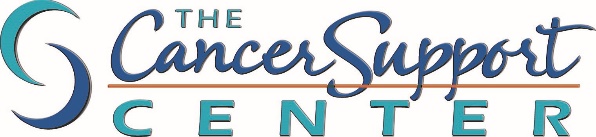 Write a Poem below about what gives you hope. It can be something big, something small, or even something silly.